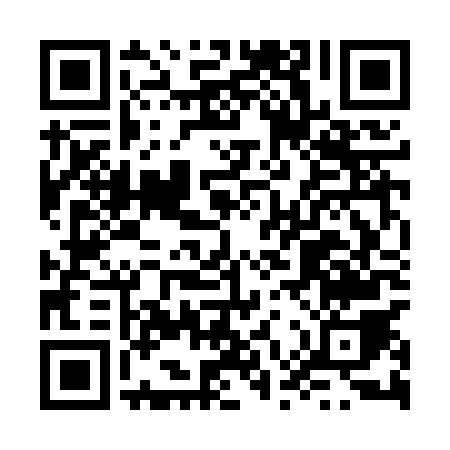 Prayer times for Jasionka Druga, PolandMon 1 Apr 2024 - Tue 30 Apr 2024High Latitude Method: Angle Based RulePrayer Calculation Method: Muslim World LeagueAsar Calculation Method: HanafiPrayer times provided by https://www.salahtimes.comDateDayFajrSunriseDhuhrAsrMaghribIsha1Mon4:046:0312:324:597:028:542Tue4:016:0012:325:007:048:563Wed3:585:5812:315:017:068:594Thu3:555:5612:315:037:079:015Fri3:525:5412:315:047:099:036Sat3:495:5112:315:057:119:057Sun3:465:4912:305:067:129:088Mon3:435:4712:305:077:149:109Tue3:405:4512:305:097:169:1210Wed3:375:4212:295:107:179:1511Thu3:345:4012:295:117:199:1712Fri3:315:3812:295:127:219:2013Sat3:285:3612:295:137:239:2214Sun3:255:3412:285:147:249:2515Mon3:225:3212:285:167:269:2716Tue3:195:2912:285:177:289:3017Wed3:165:2712:285:187:299:3218Thu3:125:2512:285:197:319:3519Fri3:095:2312:275:207:339:3820Sat3:065:2112:275:217:349:4021Sun3:035:1912:275:227:369:4322Mon2:595:1712:275:237:389:4623Tue2:565:1512:275:247:399:4824Wed2:535:1312:265:257:419:5125Thu2:495:1112:265:267:439:5426Fri2:465:0912:265:287:449:5727Sat2:425:0712:265:297:4610:0028Sun2:395:0512:265:307:4810:0329Mon2:355:0312:265:317:4910:0630Tue2:325:0112:255:327:5110:09